DOMANDA DI PARTECIPAZIONE PROGRAMMA LAVORAS – CANTIERE DI NUOVA ATTIVAZIONE AFFIDATO A COOPERATIVE DI TIPO B(L. R. 1/2018 ART. 2)IL/LA SOTTOSCRITTO / A  	CHIEDEdi essere ammesso/a a partecipare alla selezione in oggetto finalizzata all'assunzione presso il Cantiere attivato dal Comune di 	:A tal fine, ai sensi dell’articolo 46 del D.P.R. 445/2000, sotto la propria responsabilità, e consapevole che la non veridicità delle dichiarazioni rese, appurata a seguito dei controlli di cui all’art. 71 del D.P.R. n. 445/2000, comporta la decadenza dai benefici conseguenti al provvedimento emanato sulla base della dichiarazione non veritiera, ai sensi dell’art. 75 del D.P.R. 445/2000, e farà incorrere nelle sanzioni penali di cui all’art. 76 del D.P.R. 445/2000,DICHIARADI ESSERE IN POSSESSO DI PATENTE CAT. 		N     	.VALIDITÀ	 	/ 	/  	DI ESSERE IN POSSESSO DI ABILITAZIONE / IDONEITÀ   	CONSEGUITA IL 	/ 	/ 		PRESSO  	DI ESSERE ISCRITTO NELL’ELENCO ANAGRAFICO DEL CPI DI  	DALDI ESSERE DISOCCUPATO E PRIVO DI OCCUPAZIONE ALLA DATA DEL (LA DATA DEVE ESSERE INSERITA A CURA DEL CPI), GIORNO DI PUBBLICAZIONE DELL’AVVISO SUL PORTALE SARDEGNALAVORO - SEZIONE AVVISI PUBBLICI DEDICATA AD ASPAL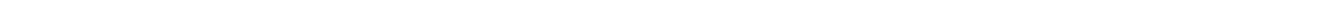 DI AVER RILASCIATO AI SENSI DELL’ART.19 DEL D.LGS. N.150/2015, DICHIARAZIONE DI IMMEDIATA DISPONIBILITÀ(DID) ALLO SVOLGIMENTO DI UN’ATTIVITÀ LAVORATIVA E DI ESSERSI IMPEGNATO ALLA SUCCESSIVASOTTOSCRIZIONE DEL PATTO DI SERVIZIO PERSONALIZZATODI ESSERE IN POSSESSO DELLA QUALIFICA RICHIESTA PER L’ AVVIAMENTO A SELEZIONEDICHIARA, INOLTRE:Dichiara inoltre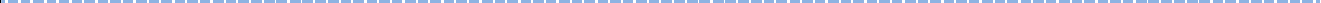 Il sottoscritto dichiara di aver piena conoscenza di quanto prescritto dall’avviso approvato con la determinazione in oggetto e in particolare di aver compreso quanto precisato dall’art.12 dell’avviso in materia di Riservatezza, trattamento e uso dei dati personali conferiti con la presente domanda e:esprimo ad ASPAL il consenso al trattamento e pubblicazione dei dati da me forniti nell’ambito di quanto precisato dall’Avviso e strettamente necessario per lo svolgimento del procedimento di selezione in oggettonon acconsento al trattamento dei dati da me forniti e pertanto dichiaro aver consapevolezza che negando il consenso al trattamento dei dati non potrò essere inserito tra gli ammessi e nella graduatoria della selezione in oggetto.Si allegano alla presente domanda:copia dell’attestazione ISEE in corso di validità	 copia del documento di identità in corso di validitàaltroDATA 	FIRMA 	PRIVACYAi sensi dell’art. 13 del Regolamento UE 679/2016 “Regolamento generale sulla protezione dei dati” (RGPD) il trattamento dei dati personali sarà improntato ai principi di correttezza, liceità e trasparenza e di tutela della riservatezza e dei diritti dei candidati.Il Titolare dei dati è: ASPAL– Agenzia Sarda per le politiche attive del Lavoro, in persona del Direttore Generale Via Is Mirrionis n°195 CagliariEmail: direzione.generale@aspalsardegna.it Pec: agenzialavoro@pec.regione.sardegna.itL’acquisizione e il trattamento dei dati forniti da coloro che presentano la propria candidatura ai sensi del presente Avviso è finalizzata unicamente alla corretta e completa esecuzione del procedimento amministrativo di selezione, nonchéper l’adempimento degli obblighi previsti da Leggi, Regolamenti, dalla normativa comunitaria o da disposizioni impartite da Autorità a ciò deputate, e/o da Organi di vigilanza, nonchéper assicurare la trasparenza e pubblicità dovute al procedimento.I dati anche personali forniti dai candidati, per la partecipazione alla selezione, sono trattati e elaborati dall'ASPAL, anche per il tramite dei propri CPI, e dai propri dipendenti o collaboratori o società a tal fine incaricate, ai soli fini della gestione e svolgimento della procedura relativa alla selezione stessa. Il trattamento sarà svolto sia manualmente su supporto cartaceo, sia con l’ausilio di strumenti elettronici e informatizzati.I dati raccolti saranno archiviati presso l’archivio cartaceo nelle sedi dell’ASPAL e/o dei CPI di riferimento e inseriti in un’apposita banca dati elettronica detenuta e gestita dall’ASPAL. I dati raccolti potranno essere comunicati a:Ente richiedente o Soggetto che effettuerà le assunzioni;Accenture, o altre Aziende o soggetti incaricati di supportare ASPAL nello svolgimento della selezione (in qualsiasi fase);Pubbliche Amministrazioni e Organi di Vigilanza;I partecipanti alla selezione per l’avviamento nella P.A. potranno esercitare i diritti di cui agli art. 15 e ss. del Regolamento UE 679/2016 tra cui quelli di ottenere dal titolare l’accesso di dati personali e la rettifica o la cancellazione degli stessi. I diritti sopra elencati potranno essere esercitati mediante invio di semplice richiesta, con allegato documento di riconoscimento, al titolare Responsabile della protezione dei dati personali.OGGETTODomanda di partecipazione all'avviamento a Selezione per l’assunzione a tempo determinato - con CCNL di diritto privato del settore di diritto privato per i dipendenti e soci delle Cooperative Sociali (tipo B)- di n.1 OPERAIO QUALIFICATO OPERATORE ALLA MOTOSEGA □3   OPERAI BRACCIANTI AGRICOLI	□ 	 presso il Comune di  ARITZO indetta con determinazione n. 	del 	del Direttore Servizio Coordinamento dei Servizi territoriali e Governance dell’ASPAL.-	DI ESSERE NATO/A AIL//-	CODICE FISCALETELEFONO-	DI ESSERE RESIDENTE NEL COMUNE DI-	VIAN-	EMAIL	PEC-	DI ESSERE DOMICILIATO NEL COMUNE DI-	VIAN.-	DI ESSERE IN POSSESSO DEL SEGUENTE TITOLO DI STUDIOCONSEGUITO PRESSO	indicare istituto e anno di conseguimentodi non essere titolare di alcuna sovvenzione pubblica o indennità di disoccupazione e/o mobilità ai sensi di quanto stabilito dalla DGR 33/19 del 08.08.2013 (es.: Finanziamenti per creazione di impresa, tirocini retribuiti, piani di inserimento professionale, programma Master & Back finanziati dalla Regione, sussidi una tantum a lavoratori non beneficiari diammortizzatori sociali,……….) ovverodi essere titolare di sovvenzione e/o indennità di disoccupazione e/o mobilità (precisare)di  aver  presentato (in data 	) a 	richiesta per ottenere sovvenzioni o altre indennità e di assumersi l’impegno di optare, al momento dell’eventuale ammissione al beneficio, per la eventuale prosecuzione del lavoro nel cantiere o per l’erogazione del sussidio e di fornire immediata comunicazione al Comunee al CPI dell’opzione esercitatadi non aver presentato nel periodo di vigenza del bando istanze per ottenere sovvenzioni o altre indennità e di impegnarsi afornire ad ASPAL comunicazione dell’eventuale presentazione di richiesta per l’ottenimento di sovvenzioni o altre indennità.di essere un soggetto espulso dal mercato del lavoro negli ultimi 2 anni che risulta attualmente privo di occupazione e la cuicessazione dell’ultimo rapporto di lavoro sia avvenuta negli ultimi 24 mesi ai sensi di quanto disposto dall’art. 7 dell’Avviso.di non aver / aver partecipato, negli ultimi 24 mesi, a cantieri comunali e ad altre esperienze lavorative della duratacomplessiva di almeno 3 mesi (90 giorni)(cancellare l’ipotesi che non interessa)Dichiara che la copia dell’attestazione ISEE allegata è in corso di validità. L’indicatore è pari a euro 	, e di essere consapevole che, nel caso in cui l’attestazione ISEE presenti annotazioni, difformità e/o omissioni, verranno sottratti25 punti dai 100 punti assegnati come punteggio iniziale come previsto dall’art.7 dell’Avviso.di non possedere/allegare l’attestazione ISEE, consapevole che saranno sottratti 25 punti dai 100 punti assegnati comepunteggio iniziale come previsto dall’art.7 dell’Avviso.dichiara che l’attestazione ISEE, è stata già presentata precedentemente al CPI, ed è ancora in corso di validità.di essere a conoscenza che la mancata presentazione alle prove di idoneità, ovvero, successivamente alla dichiarazione di idoneità, la rinuncia all’opportunità di lavoro, in entrambi i casi senza giustificato motivo, determina in capo agli stessi l’impossibilità a partecipare per 6 mesi alla chiamata a selezione nell’intera Regione, anche qualora trasferiscano il domicilio o laresidenza.di non essere nel periodo di 6 mesi di divieto di partecipazione alle chiamate ai sensi della DGR. 33/19 del 08/08/2013di essere persona svantaggiata di cui all’art. 4 L. 381/1991Art. 4 Persone svantaggiateNelle cooperative che svolgono le attività di cui all'articolo 1, comma 1, lettera b), si considerano persone svantaggiate gli invalidi fisici, psichici e sensoriali, gli ex degenti di ospedali psichiatrici, anche giudiziari, i soggetti in trattamento psichiatrico, i tossicodipendenti, gli alcolisti, i minori in età lavorativa in situazioni di difficoltà familiare, le persone detenute o internate negli istituti penitenziari, i condannati e gli internati ammessi alle misure alternative alla detenzione e al lavoro all'esterno ai sensi dell'articolo 21 della legge 26 luglio 1975, n. 354, e successive modificazioni. Si considerano inoltre persone svantaggiate i soggetti indicati con decreto del Presidente del Consiglio dei Ministri, su proposta del Ministro del lavoro e della previdenza sociale, di concerto con il Ministro della sanità, con il Ministro dell'interno e con il Ministro per gli affari sociali, sentita la commissione centrale per le cooperative istituita dall'articolo 18 del citato decreto legislativo del Capo provvisorio dello Stato 14 dicembre 1947, n. 1577, e successive modificazioniRiservato all’ufficioCPI DI SORGONOCORSO IV NOVEMBRE 51/a CPI ARITZOIl sottoscritto, Operatore addetto alla ricezione delle domande di partecipazione alla selezione in oggetto dichiara di aver ricevuto in data odierna la presente domanda di partecipazione composta di n. pagine e che include n. allegati.L’operatore Addetto  	Data  	Via CORSO UMBERTO SNC CAP 08038ARITZO